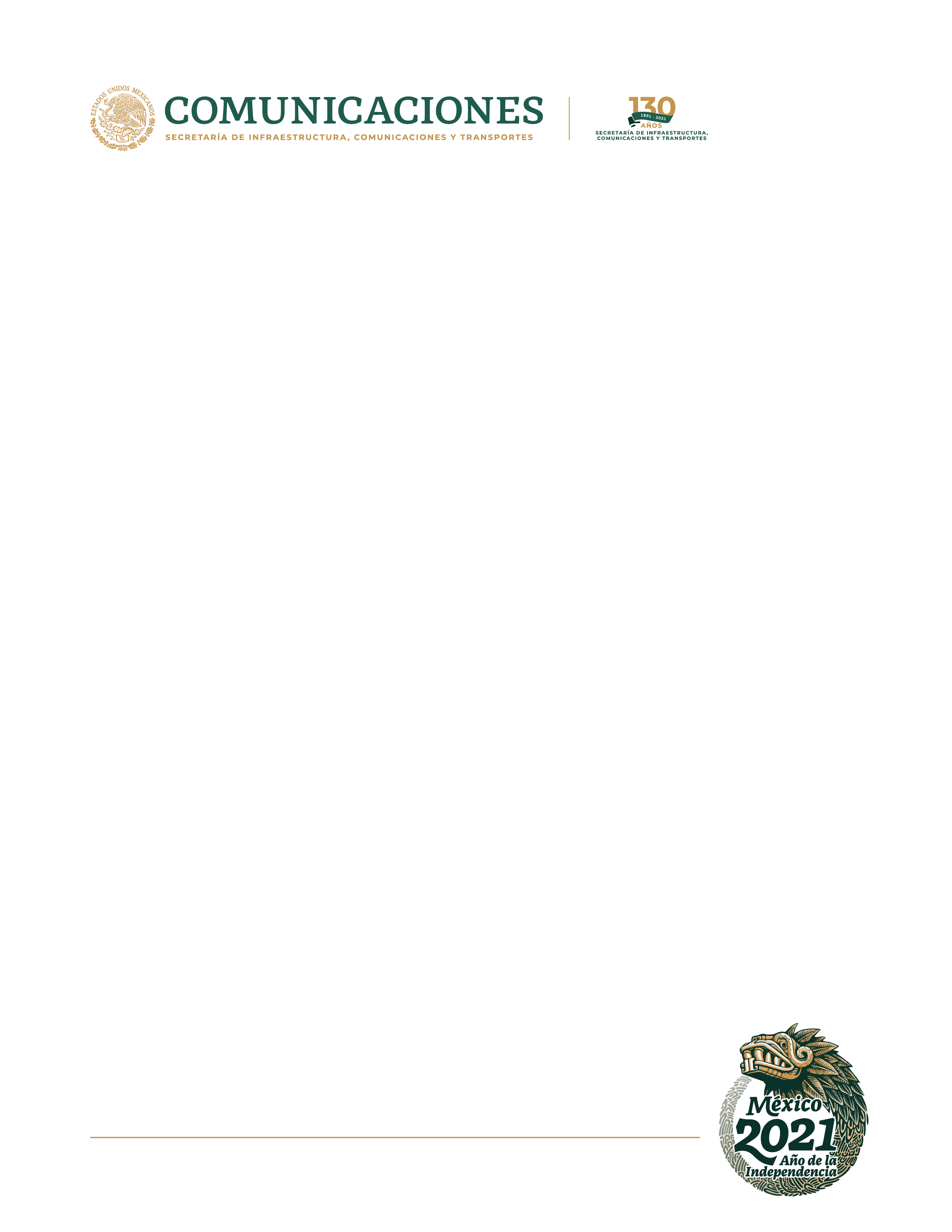 ANEXO 4DECLARACIÓN DE INTEGRIDADLICITACIÓN PÚBLICA No. DGRM.DOAR.LP.01/2021CIUDAD DE MÉXICO, A           DE                           DE 2021.SECRETARÍA DE INFRAESTRUCTURA, COMUNICACIONES Y TRANSPORTESP R E S E N T EEL QUE SUSCRIBE ___________________________________________, ACEPTO BAJO PROTESTA DE DECIR VERDAD, QUE ME ABSTENDRÉ DE ADOPTAR CONDUCTAS, POR MI MISMO O A TRAVÉS DE INTERPÓSITA PERSONA PARA QUE LOS SERVIDORES PÚBLICOS DE LA DEPENDENCIA, INDUZCAN O ALTEREN LA EVALUACIÓN DE LAS OFERTAS, EL RESULTADO DEL PROCEDIMIENTO U OTROS ASPECTOS QUE OTORGUEN CONDICIONES MÁS VENTAJOSAS CON RELACIÓN A LOS DEMÁS PARTICIPANTES.ATENTAMENTE___________________________________(NOMBRE Y FIRMA)